COMUNICATO STAMPA 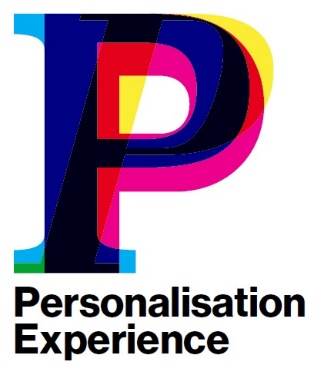 21 aprile 2023FESPA ANNUNCIA IL PROGRAMMA DELLA CONFERENZA INAUGURALE DI PERSONALISATION EXPERIENCEFESPA ha pubblicato il programma della sua prima conferenza di Personalisation Experience, che avrà luogo dal 23 al 25 maggio 2023 a Messe Munich, in Germania. Nel corso della tre giorni (23-25 maggio), i delegati scopriranno la psicologia e la scienza comportamentale che rendono interessante la personalizzazione, il valore commerciale della personalizzazione e in che modo la trasformazione digitale, la tecnologia e le soluzioni software la favoriscono.La conferenza sarà moderata da Richard Askam, Ambassador FESPA per la personalizzazione. Richard è una delle menti creative della campagna ShareACoke per Coca-Cola e ha lavorato a numerose campagne di marketing personalizzato per brand come Marmite, Nutella, Lynx e Dove. Le sessioni confermate, che si terranno in lingua inglese, includono: Perché è indispensabile ripensare la personalizzazione – In questa sessione, Peter Cross, esperto customer e retail, analizzerà la mentalità del consumatore moderno e il motivo per cui il settore deve iniziare a considerare seriamente la personalizzazione. Parlerà delle aspettative del consumatore e del perché sia essenziale instaurare con il cliente relazioni significative per differenziare il brand.Per le generazioni più giovani, Gen Z e Gen A, la personalizzazione è tutto – Chloe Combi, autrice ed esperta delle Gen Z e A, esaminerà le caratteristiche delle generazioni più giovani e il modo in cui interagiscono e restano a stretto contatto con i brand, spiegando perché in questi casi un approccio personalizzato sia fondamentale.Il Cocktail Party - Comprendere il Customer Journey: le basi di una personalizzazione efficace – Gianfranco Cuzziol, Consulente alla personalizzazione di Natura & Co, esplorerà il potere della personalizzazione nel marketing e in che modo può essere sfruttata per favorire il coinvolgimento e la fidelizzazione del cliente. Esaminerà l'importanza della comprensione del customer journey e approfondirà gli elementi essenziali di una strategia basata sui dati dei clienti.Persone, pianeta, profitti: in che modo possono beneficiare della personalizzazione – In questa sessione, Hannah Green, Responsabile vendite digitali ed experience di Tony's Chocolonely UK, mostrerà in che modo il servizio di personalizzazione di Tony's Chocolonely influenza le vendite e la fidelizzazione del cliente, creando opportunità in nuovi settori di mercato e partnership strategiche con i brand.  Dall'Industria 4.0 all'Industria 4.U: la personalizzazione di nuova generazione – In questa presentazione, Frank Piller, professore di management all'Università RWTH di Aquisgrana, illustrerà gli elementi essenziali dell'Industria 4.U, in che modo i nuovi modelli di business basati sui dati possono portare la personalizzazione a un livello superiore e come le aziende all'avanguardia utilizzano l'Industria 4.U per creare nuovi modelli di business.Emozioni in consegna il giorno successivo: il valore relazionale dei regali personalizzati – Sabine Huijskes, Responsabile per l'innovazione di prodotto fisico e processo di Greetz, e Konrad Klimkowicz, Responsabile di progetto per l'innovazione di Moonpig, spiegheranno come le aziende possono integrare la personalizzazione a contenuto emozionale e di singoli articoli nel contesto frenetico della produzione operativa, trovando il giusto equilibrio tra innovazione ed efficienza nell'evasione degli ordini.Personalizzazione e creatività – In questa presentazione, Justin Cairns, Responsabile della produzione offline di Ogilvy UK, analizzerà acclamati case study, dimostrando come la creatività possa portare la personalizzazione nella stampa a un livello superiore e come i dati personali non sempre siano essenziali per ottenere un forte impatto.I relatori di brand quali ProQure, PRINTFUL, Landa Digital Printing, Ipsos, Printess e Canon approfondiranno temi come la scienza comportamentale alla base della personalizzazione, la potenza della stampa in un mondo personalizzato, l'impatto e la fidelizzazione del cliente attraverso i contenuti e la tecnologia e i modelli aziendali che rendono accessibile la personalizzazione.Alle sessioni dei singoli relatori si affiancheranno quelle della serie "una conversazione con", condotte da Richard Askam, a cui parteciperanno esperti di consumi e tecnologia, rivenditori e produttori.Il programma completo della conferenza Personalisation Experience è disponibile qui: https://www.personalisationexperience.com/2023-agenda.    Duncan MacOwan, Direttore Marketing & Events di FESPA, commenta: "Negli ultimi anni, è cresciuta la domanda da parte dei consumatori di esperienze personalizzate, istantanee e aumentate e i brand che hanno adottato la personalizzazione hanno rafforzato il proprio vantaggio competitivo e incrementato la quota di mercato. È per questo che, con la nostra prima conferenza sulla Personalisation Experience, intendiamo aiutare i delegati a comprendere il valore commerciale della personalizzazione e dimostrare in che modo possono cogliere le interessanti opportunità che offre nei settori in cui operano. Siamo lieti di poter contare su prestigiosi relatori internazionali provenienti da settori e contesti diversi, che condivideranno con i nostri visitatori casi aziendali reali, approfondimenti e consigli pratici".La conferenza Personalisation Experience si svolgerà parallelamente a uno spazio espositivo esperienziale, in cui i visitatori potranno esplorare le soluzioni per la personalizzazione proposte da fornitori come Antigro Designer, Brother, DreamScape, Infigo, OKI, Optimus, Printbox, Print & Logistics, Taopix e XMPie.Il pass di tre giorni per l'area della conferenza Personalisation Experience sarà disponibile a 495 € e garantirà ai delegati l'accesso illimitato alla conferenza, all'area espositiva di Personalisation Experience e alle altre fiere presenti FESPA Global Print Expo e European Sign Expo 2023. Il costo dei biglietti per la conferenza e la fiera Personalisation Experience è di 395 € per i visitatori che si registreranno prima del 23 aprile. I visitatori potranno ottenere, fino all'inizio dell'evento, uno sconto di 50 € sul prezzo del biglietto utilizzando il codice PERA500. Non è necessario prenotare le singole sessioni.Per maggiori informazioni su Personalisation Experience 2023 e per registrarsi, visitare: https://www.personalisationexperience.com/ Informazioni su FESPA:  Fondata nel 1962, FESPA è una federazione di associazioni di categoria che si occupa anche dell’organizzazione di esposizioni e conferenze per i settori della stampa serigrafica e digitale. Il duplice scopo di FESPA è la promozione della stampa serigrafica e digitale e la condivisione con i suoi membri in tutto il mondo delle conoscenze su queste due tecniche di stampa, per aiutarli a far crescere le proprie attività e a informarsi sugli ultimi sviluppi dei propri settori in rapida crescita.  FESPA Profit for Purpose   
Profit for Purpose è il programma di reinvestimento di FESPA, che utilizza i profitti degli eventi FESPA per supportare la comunità di stampa specializzata internazionale al fine di ottenere una crescita sostenibile e redditizia, sulla base di quattro pilastri chiave: educazione, ispirazione, espansione e connessione. Il programma offre prodotti e servizi di alta qualità per i professionisti della stampa in tutto il mondo, tra cui ricerche di mercato, seminari, summit, congressi, guide formative ed eventi, oltre a supportare progetti locali nei mercati in via di sviluppo. Per ulteriori informazioni, visitare il sito www.fespa.com/profit-for-purpose.   I prossimi eventi FESPA comprendono:   WrapFest 2023, 26 – 27 April 2023 at Silverstone racecourse, Northamptonshire, UK   FESPA Global Print Expo 2023, 23 – 26 May 2023, Messe Munich, Munich, Germany   European Sign Expo 2023, 23 – 26 May 2023, Messe Munich, Munich, Germany  Personalisation Experience, 23-26 May 2023, Messe Munich, Munich, Germany  FESPA Mexico 2023, 17 – 19 August 2023, Centro Citibanamex, Mexico City  FESPA Africa 2023, 13 – 15 September 2023, Gallagher Convention Centre, Johannesburg  FESPA Eurasia 2023, 23 – 26 November 2023, IFM - Istanbul Expo Center, Istanbul, Turkey   FESPA Global Print Expo 2024, 19 – 22 March 2024, RAI, Amsterdam, Netherlands   European Sign Expo 2024, 19 – 22 March 2024, RAI, Amsterdam, Netherlands   Personalisation Experience 2024, 19 – 22 March 2024, RAI, Amsterdam, Netherlands   Sportswear Pro 2024, 19 – 22 March 2024, RAI, Amsterdam, Netherlands   Pubblicato per conto di FESPA da AD Communications  Per maggiori informazioni contattare:  Imogen Woods				Leighona Aris  AD Communications  			FESPA  Tel: + 44 (0) 1372 464470        		Tel: +44 (0) 1737 228 160  Email: iwoods@adcomms.co.uk 		Email: Leighona.Aris@Fespa.com    Website: www.adcomms.co.uk		Website: www.fespa.com  